Na temelju članka 24. st. 5. Zakona o službenicima i namještenicima u lokalnoj i područnoj (regionalnoj) samoupravi (Nar. nov., br. 86/08, 61/11, 4/18 i 112/19), u postupku provedbe natječaja za prijam namještenika u službu na neodređeno vrijeme, na radno mjesto tehničar-domar, pročelnica Upravnog odjela za društvene djelatnosti, normativne, upravno-pravne i ostale poslove Grada Svetog Ivana Zeline, donosi O D L U K Uo poništenju natječaja I.Poništava se natječaj za prijam u službu na neodređeno vrijeme, na radno mjesto tehničar-domar, opisano u Pravilniku o unutarnjem redu gradske uprave Grada Svetog Ivana Zeline (“Zelinske novine”, br. 36/2021, 3/2023 i 21/2023), raspisan aktom KLASA: 112-02/23-01/03, URBROJ: 238-30-04/19-23-2 od 23.03.2023., i objavljen u Narodnim novinama br. 33 od 24.03.2023. i na mrežnoj stranici Grada Svetog Ivana Zeline.II.Natječaj iz točke I. poništava se zbog toga što se u utvrđenom roku na natječaj nije javio niti jedan kandidat.  III.Ova odluka objavit će se na web-stranici Grada Svetog Ivana Zeline www.zelina.hr.Protiv ove odluke nije dopušteno podnošenje pravnih lijekova.REPUBLIKA HRVATSKAZAGREBAČKA ŽUPANIJAGRAD SVETI IVAN ZELINAUpravni odjel za društvene djelatnosti, normativne, upravno-pravne i ostale poslove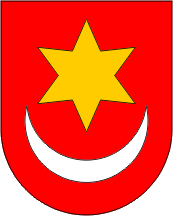 REPUBLIKA HRVATSKAZAGREBAČKA ŽUPANIJAGRAD SVETI IVAN ZELINAUpravni odjel za društvene djelatnosti, normativne, upravno-pravne i ostale posloveKLASA: 112-02/23-01/03URBROJ: 238-30-04/19-23-3Sv. Ivan Zelina, 13. travanj 2023.KLASA: 112-02/23-01/03URBROJ: 238-30-04/19-23-3Sv. Ivan Zelina, 13. travanj 2023.PROČELNICABranka Hođa, dipl.iur.